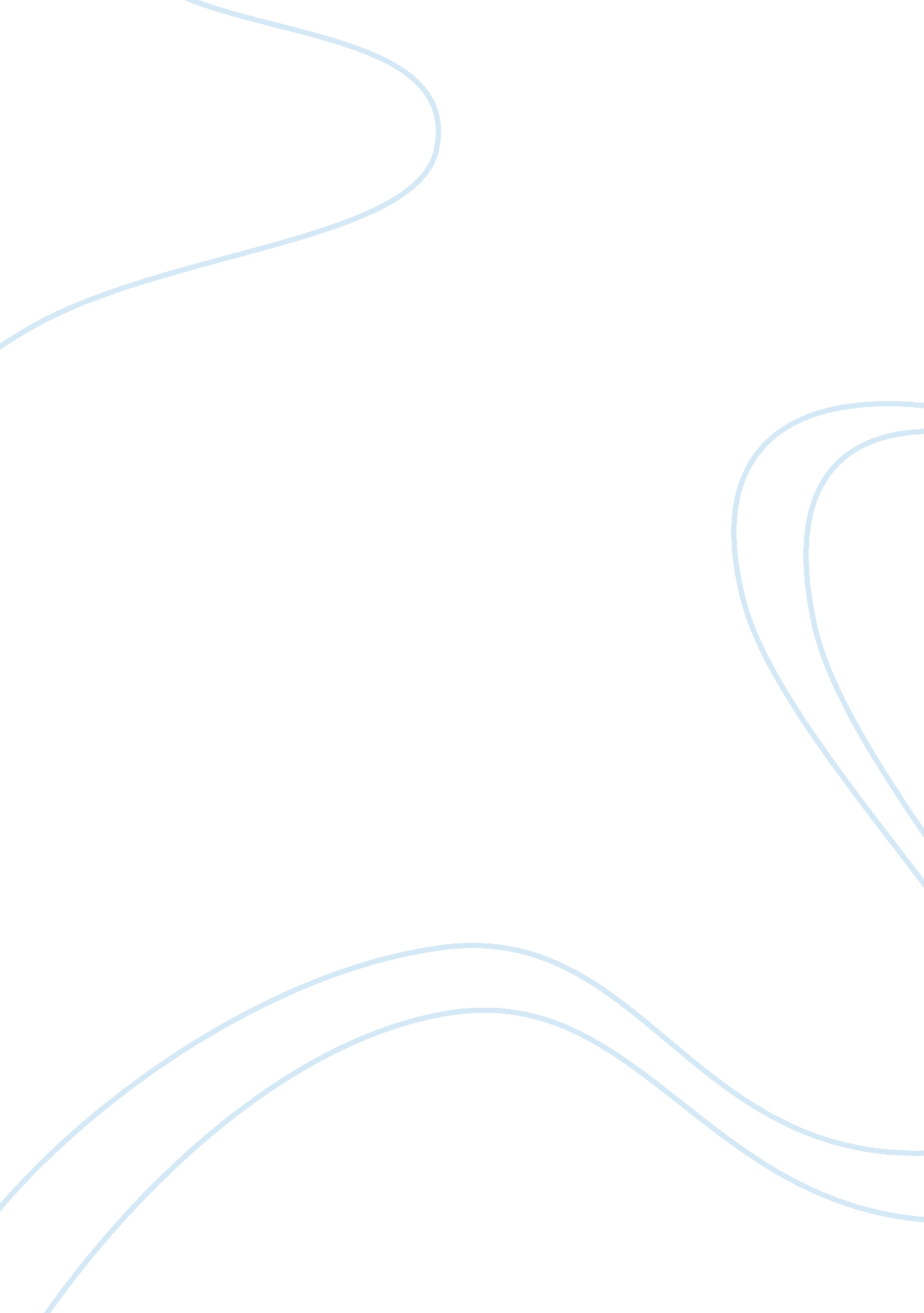 Animal farm comparison essayLiterature, British Literature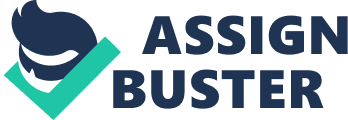 Snowball is a young, smart, good speaker, who is also idealistic. Leon Trotsky is the other leader of the “ October Revolution. ” Snowball really wanted to make life better for all while Leon Trotsky was a pure communist and followed Marx. Napoleon was not a good speaker or as clever as Snowball. Joseph Stalin was not a good speaker either and was not educated like Trotsky was. Napoleon was cruel, brutal, selfish, devious and corrupt, but Joseph Stalin was the exact same as Napoleon and did not follow Marx’s ideas or orders. Squealer had a big mouth and would always talk a lot. He convinced the animals to believe and follow Napoleon. The Propaganda department of Lenin’s government worked for Stalin to support his image and used any lie to convince the people to for Stalin. The dogs where used as a private army that was used as fear to force animals to work. They killed and intimidated any opponent of Napoleon. The KGB- Secret Police where not really police, but forced support for Stalin and used force to often kill entire families for disobedience. Mr. Jones is irresponsible to his animals and lets him starve kind of like Czar Nicholas II who was a poor leader at best, who was also compared to western kings. Mr. Jones was also sometimes cruel and beat this with a whip while Czar Nicholas II was cruel and was also sometimes brutal with opponents. Old Major taught Animalism while Karl Marx had invented Communism. Again Old Major’s workers do the work, the rich keep the money , and the animals revolt. Karl Marx’s “ workers of the world unite” and take over the government. Animalism has no owners, no rich, but no poor. Communism is exactly the same. With Animalism workers get a better life and all animals are equal. In Communism all people are also equal. Benjamin was an Old Wise Donkey who was always suspicious of Napoleon and thought “ Nothing ever changes. ” He was right. The skeptical people of Russisa and the outside world weren’t really sure the Revolution would change anything and realized that a tyrant could call himself a Communist. The overall details of the revolution was designed to make life better for the animal and life ended up being far worse. It was supposed to fix the problems that existed under the Czar’s rule, but life was worse after the revolution than before, because Stalin had made the Czar look like a nice guy. Moses the Raven would tell the animals about SurgarCandy mountain(Heaven) and how animals would go there if they worked hard. Marx said “ Opiate of the people” was a lie and used to make people not complain and do their work instead of study religion. Mollie was vain and loved her beauty and herself. She also didn’t think about the animal farm either. The vain people of Russia and the world had some people who didn’t care about the Revolution but only thought about their own self interest. Boxer was a strong, hard working horse, and believed in the animal farm and always said “ Napoleon is always right. ” Dedicated, but tricked supporters of the revolution believed Stalin, because he was a “ Communist” and many stayed loyal even after Stalin was revealed as a tyrant. 